Farm Animals – Answer KeyWrite the farm animals you see.CowHorseSheepHen (= chicken)RabbitDonkeyGoatDogDuck (= small goose)CatWB p.96 n.2:1-cow / 2-goat / 3-horse / 4-sheep / 5-donkey / 6-gooseCollège des Dominicaines de notre Dame de la Délivrande – Araya-Grade  3                                                                               April 2020 – Week 2Name : ________________________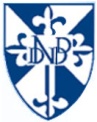 